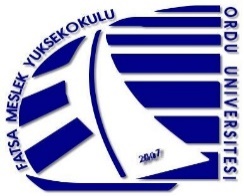 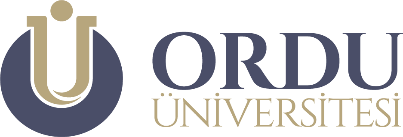 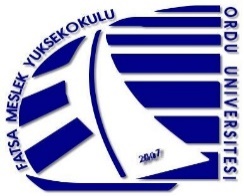 T.C.ORDU ÜNİVERSİTESİFATSA MESLEK YÜKSEKOKULU MÜDÜRLÜĞÜNEHalen Meslek Yüksekokulunuzun .................................................................................................Programına kayıtlı ...................................................... numaralı öğrencisiyim.    	Aşağıda dersin kodu, dönemi, dersin adı ve birim saati yazılı olan dersten; Üniversitemiz, “Eğitim-Öğretim ve Sınav Yönetmeliğinin 22. Maddesi” hükmü gereğince, 2019-2020 Güncellenen Akademik Takvimde belirtilen 28-30 Temmuz 2020 tarihleri arasında yapılacak olan “Mezuniyet İki Ders Sınavına” girmek istiyorum.	Gereğini saygılarımla arz ederim.   ......../…….../….…                                                                                                   İmza:………………………………Adres:………………………………………………………………………………………………………………………………………………………………………………………………Telefon:……………………………………Adı ve Soyadı : ...............................................Dersin KoduDönemiDersin AdıKrediActs